   西北农林科技大学商标注册明细（225件）一、西北农林科技大学2016年到期商标档案 34件二、西北农林科技大学2017年到期商标档案22件西北农林科技大学2018年到期商标档案 11件西北农林科技大学2019-2022年到期商标档案121件西北农林科技大学驳回商标档案 37件类别注册号商标注册日期截止日期申请人商品服务列表84149044农林科大2006-12-212016-12-20西北农林科技大学农业器具（手动的）；园艺工具（手动的）；杀虫用喷雾器；水果采摘用具（手工具）；灭植物寄生虫用装置；树木嫁接工具（手工具）；蔬菜切片刀；剪刀；修平刀（园艺用刀）84148274西农科大2006-06-142016-06-13西北农林科技大学农业器具（手动的）；园艺工具(手动的；杀虫用喷雾器、水果采摘用具（手工具）；灭植物寄生虫用装置；树木嫁接工具（手工具）；蔬菜切片刀、剪刀、修平刀（园艺用刀）84148857农科大2006-12-212016-12-20西北农林科技大学农业器具（手动的）；园艺工具(手动的；杀虫用喷雾器、水果采摘用具（手工具）；灭植物寄生虫用装置；树木嫁接工具（手工具）；蔬菜切片刀、剪刀、修平刀（园艺用刀）84148869西北农大2006-06-142016-06-13西北农林科技大学农业器具（手动的）；园艺工具(手动的；杀虫用喷雾器、水果采摘用具（手工具）；灭植物寄生虫用装置；树木嫁接工具（手工具）；蔬菜切片刀、剪刀、修平刀（园艺用刀）84148881西农大2006-06-142016-06-13西北农林科技大学农业器具（手动的）；园艺工具(手动的；杀虫用喷雾器、水果采摘用具（手工具）；灭植物寄生虫用装置；树木嫁接工具（手工具）；蔬菜切片刀、剪刀、修平刀（园艺用刀）294148880西农大2006-09-212016-09-20西北农林科技大学肉；罐装水果；蔬菜罐头；水产罐头；腌制蔬菜；蔬菜色拉；水果色拉；冬菇；干食用菌；食用蛋白294149045农林科大2006-12-282016-12-27西北农林科技大学肉；罐装水果；蔬菜罐头；水产罐头；腌制蔬菜；蔬菜色拉；水果色拉；冬菇；干食用菌；食用蛋白294148273西农科大2006-12-282016-12-27西北农林科技大学肉；罐装水果；蔬菜罐头；水产罐头；腌制蔬菜；蔬菜色拉；水果色拉；冬菇；干食用菌；食用蛋白294148856农科大2006-09-212016-09-20西北农林科技大学肉；罐装水果；蔬菜罐头；水产罐头；腌制蔬菜；蔬菜色拉；水果色拉；冬菇；干食用菌；食用蛋白294148868西北农大2006-09-212016-09-20西北农林科技大学肉；罐装水果；蔬菜罐头；水产罐头；腌制蔬菜；蔬菜色拉；水果色拉；冬菇；干食用菌；食用蛋白294185793侬潮尔2006-10-212016-10-20西北农林科技大学试验农场肉；脱水菜；腌制蔬菜；熟蔬菜；蛋；牛奶制品；酸奶；食用油；干食用菌；食物蛋白304149046农林科大2006-12-282016-12-27西北农林科技大学面包；果馅饼；元宵；馅饼；谷类制品；米；面粉；玉米粉；面条；人用麦芽；酱油......304149054西农科大2006-12-282016-12-27西北农林科技大学面包；果馅饼；元宵；馅饼；谷类制品；米；面粉；玉米粉；面条；人用麦芽；304148855农科大2006-09-212016-09-20西北农林科技大学面包；果馅饼；元宵；馅饼；谷类制品；米；面粉；玉米粉；面条；人用麦芽；304148867西北农大2006-09-212016-09-20西北农林科技大学面包；果馅饼；元宵；馅饼；谷类制品；米；面粉；玉米粉；面条；人用麦芽；304148879西农大2006-09-212016-09-20西北农林科技大学面包；果馅饼；元宵；馅饼；谷类制品；玉米粉；面条；人用麦芽；酱油……304185792稷盛2006-10-212016-10-20西北农林科技大学试验农场茶饮料；茶叶代用品；蜂蜜；谷类制品；豆类粗粉；面粉制品；食用淀粉产品；冰糕；冰淇淋；佐料（调味品）314149047农林科大2006-12-282016-12-27西北农林科技大学新鲜的园艺草木植物；植物；籽苗；植物用种菌；新鲜蔬菜；食用植物根；食用葫芦科蔬菜；食用鲜花；鲜食用菌；植物种子；植物种籽314149055西农科大2006-12-282016-12-27西北农林科技大学新鲜的园艺草木植物；植物；籽苗；植物用种菌；新鲜蔬菜；食用植物根；食用葫芦科蔬菜；食用鲜花；鲜食用菌；植物种子；植物种籽……314148854农科大2006-09-212016-09-20西北农林科技大学新鲜的园艺草木植物；植物；籽苗；植物用种菌；新鲜蔬菜；食用植物根；食用葫芦科蔬菜；食用鲜花；鲜食用菌；植物种子；植物种籽……314148866西北农大2006-09-212016-09-20西北农林科技大学新鲜的园艺草木植物；植物；籽苗；植物用种菌；新鲜蔬菜；食用植物根；食用葫芦科蔬菜；食用鲜花；鲜食用菌；植物种子；植物种籽……314148878西农大2006-09-212016-09-20西北农林科技大学新鲜的园艺草木植物；植物；籽苗；植物用种菌；新鲜蔬菜；食用鲜花；鲜食用菌；食用葫芦科蔬菜；食用植物根；植物种子；菌种……314185790农林新科,NONGLINXINKE2006-10-212016-10-20西北农林科技大学试验农场树木；谷（谷类）；植物；草皮；活动物；种家禽；孵化蛋（已受精）；鲜水果；新鲜蔬菜；植物种子；谷种……314185791稷盛,JISHENG2006-10-212016-10-20西北农林科技大学试验农场树木；谷（谷类）；植物；草皮；活动物；种家禽；孵化蛋（已受精）；鲜水果；新鲜蔬菜；植物种子；谷种……324149048农林科大2006-12-282016-12-27西北农林科技大学啤酒；不含酒精的果汁饮料；果汁；水（饮料）；汽水；果茶（不含酒精）；绿豆饮料；果汁冰水（饮料）；蔬菜汁（饮料）；乳酸饮料（果制品，非奶）；植物饮料……324149056西农科大2006-12-282016-12-27西北农林科技大学啤酒；不含酒精的果汁饮料；果汁；水（饮料）；汽水；果茶（不含酒精）；绿豆饮料；果汁冰水（饮料）；蔬菜汁（饮料）；乳酸饮料（果制品，非奶）；植物饮料……324148282农科大2006-12-282016-12-27西北农林科技大学啤酒；不含酒精的果汁饮料；果汁；水（饮料）；汽水；果茶（不含酒精）；绿豆饮料；果汁冰水（饮料）；蔬菜汁（饮料）；乳酸饮料（果制品，非奶）；植物饮料……324148865西北农大2006-09-212016-09-20西北农林科技大学啤酒；不含酒精的果汁饮料；果汁；水（饮料）；汽水；果茶（不含酒精）；绿豆饮料；果汁冰水（饮料）；蔬菜汁（饮料）；乳酸饮料（果制品，非奶）；植物饮料……324148877西农大2006-09-212016-09-20西北农林科技大学啤酒；不含酒精的果汁饮料；果汁；水（饮料）；汽水；果茶（不含酒精）；绿豆饮料；果汁冰水（饮料）；蔬菜汁（饮料）；乳酸饮料（果制品，非奶）；植物饮料……334149049农林科大2006-12-282016-12-27西北农林科技大学果酒（含酒精）；烧酒；酒（饮料）；含酒精浓汁；酒精饮料（啤酒除外）；含水果的酒精饮料；清酒；料酒；开胃酒；酒（利口酒）334149057西农科大2006-12-282016-12-27西北农林科技大学果酒（含酒精）；烧酒；酒（饮料）；含酒精浓汁；酒精饮料（啤酒除外）；含水果的酒精饮料；清酒；料酒；开胃酒；酒（利口酒）334148864西北农大2006-09-212016-09-20西北农林科技大学果酒（含酒精）；烧酒；酒（饮料）；含酒精浓汁；酒精饮料（啤酒除外）；含水果的酒精饮料；清酒；料酒；开胃酒；酒（利口酒）334148876西农大2006-09-212016-09-20西北农林科技大学果酒（含酒精）；烧酒；酒（饮料）；含酒精浓汁；酒精饮料（啤酒除外）；含水果的酒精饮料；清酒；料酒；开胃酒；酒（利口酒）334148281农科大2006-12-282016-12-27西北农林科技大学果酒（含酒精）；烧酒；酒（饮料）；含酒精浓汁；酒精饮料（啤酒除外）；含水果的酒精饮料；清酒；料酒；开胃酒；酒（利口酒）类别注册号商标注册日期截止日期申请人商品服务列表14148871西北农大2007-07-072017-07-06西北农林科技大学蛋白（动植物原料）；除杀菌剂；除草剂；除莠剂；杀虫剂和杀寄生虫药外的农业化学品；植物用微量元素制剂；杀虫用化学添加剂；肥料；植物生长调节剂；种植土；土壤调节用化学品；农业肥料；肥料制剂；14149062农林科大2007-07-072017-07-06西北农林科技大学除草剂；除莠剂；杀虫剂和杀寄生虫药外的农业化学品；植物用微量元素制剂；杀虫用化学添加剂；肥料；植物生长调节剂；种植土；土壤调节用化学品；农业肥料；肥料制剂；14148276西农科大2007-04-142017-04-13西北农林科技大学除草剂；除莠剂；杀虫剂和杀寄生虫药外的农业化学品；植物用微量元素制剂；杀虫用化学添加剂；肥料；植物生长调节剂；种植土；土壤调节用化学品；农业肥料；肥料制剂；14148859农科大2007-07-072017-07-06西北农林科技大学除草剂；除莠剂；杀虫剂和杀寄生虫药外的农业化学品；植物用微量元素制剂；杀虫用化学添加剂；肥料；植物生长调节剂；种植土；土壤调节用化学品；农业肥料；肥料制剂；14148883西农大2007-07-072017-07-06西北农林科技大学除草剂；除莠剂；杀虫剂和杀寄生虫药外的农业化学品；植物用微量元素制剂；杀虫用化学添加剂；肥料；植物生长调节剂；种植土；土壤调节用化学品；农业肥料；肥料制剂；54148275西农科大2007-04-142017-04-13西北农林科技大学药草；杀菌剂；驱虫剂（人或兽用）；药用植物根；培养细菌用的溶剂；消灭有害植物制剂；除草剂；杀寄生虫剂；杀螨剂；鼠药；54148858农科大2007-07-072017-07-06西北农林科技大学药草；杀菌剂；驱虫剂（人或兽用）；药用植物根；培养细菌用的溶剂；消灭有害植物制剂；除草剂；杀寄生虫剂；杀螨剂；鼠药；54148882西农大2007-07-072017-07-06西北农林科技大学药草；杀菌剂；驱虫剂（人或兽用）；药用植物根；培养细菌用的溶剂；消灭有害植物制剂；除草剂；杀寄生虫剂；杀螨剂；鼠药；54148870西北农大2007-07-072017-07-06西北农林科技大学药草；杀菌剂；驱虫剂（人或兽用）；药用植物根；培养细菌用的溶剂；消灭有害植物制剂；除草剂；杀寄生虫剂；杀螨剂；鼠药；54149063农林科大2007-07-072017-07-06西北农林科技大学培养细菌用溶剂；药草；杀菌剂；驱虫剂（人或兽用）；药用植物根；除草剂；杀寄生虫剂；杀螨剂；鼠药；404149058西农科大2007-09-142017-09-13西北农林科技大学伐木及木料加工；榨水果；食物及饮料贮存；油料加工；饲料加工；面粉加工；废物和可再回收材料的分类（变形）；净化有害材料；空气净化；水净化；404148863西北农大2007-09-142017-09-13西北农林科技大学伐木及木料加工；榨水果；食物及饮料贮存；油料加工；饲料加工；面粉加工；废物和可再回收材料的分类（变形）；净化有害材料；空气净化；水净化；404148875西农大2007-09-142017-09-13西北农林科技大学伐木及木料加工；榨水果；食物及饮料贮存；油料加工；饲料加工；面粉加工；废物和可再回收材料的分类（变形）；净化有害材料；空气净化；水净化；414148874西农大2007-09-142017-09-13西北农林科技大学学校（教育）；培训；讲课；教育信息；教育考核；实际培训（示范）；就业指导（教育或培训顾问）；图书出版（广告宣传册除外）；课本出版（非广告材料）；书籍出版414149059西农科大2007-09-142017-09-13西北农林科技大学学校（教育）；培训；讲课；教育信息；教育考核；实际培训（示范）；就业指导（教育或培训顾问）；图书出版（广告宣传册除外）；课本出版（非广告材料）；书籍出版414148862西北农大2007-09-142017-09-13西北农林科技大学学校（教育）；培训；讲课；教育信息；教育考核；实际培训（示范）；就业指导（教育或培训顾问）；图书出版（广告宣传册除外）；课本出版（非广告材料）；书籍出版424148861西北农大2007-09-142017-09-13西北农林科技大学法律服务；版权管理；技术研究；科研项目研究；研究与开发（替他人）；环境保护咨询；城市规划；气象预报；计算机编程；计算机软件设计；424149060西农科大2007-09-142017-09-13西北农林科技大学法律服务；版权管理；技术研究；科研项目研究；研究与开发（替他人）；环境保护咨询；城市规划；气象预报；计算机编程；计算机软件设计；424148873西农大2007-09-142017-09-13西北农林科技大学法律服务；版权管理；技术研究；科研项目研究；研究与开发（替他人）；环境保护咨询；城市规划；气象预报；计算机编程；计算机软件设计；434148872西农大2007-09-142017-09-13西北农林科技大学住所（旅馆、供膳寄宿处）；备办宴席；自助餐厅；餐馆；假日野营服务（住宿）；酒吧；茶馆；快餐馆；寄宿处；咖啡馆；434148860西北农大2007-09-142017-09-13西北农林科技大学住所（旅馆、供膳寄宿处）；备办宴席；自助餐厅；餐馆；假日野营服务（住宿）；酒吧；茶馆；快餐馆；寄宿处；咖啡馆；434149061西农科大2007-09-142017-09-13西北农林科技大学住所（旅馆、供膳寄宿处）；备办宴席；自助餐厅；餐馆；假日野营服务（住宿）；酒吧；茶馆；快餐馆；寄宿处；咖啡馆；类别注册号商标申请日期注册日期申请人商品服务列表314890442秦艳2005-09-122008-06-14西北农林科技大学植物；籽苗；植物用种菌；藤本植物；西瓜；甜菜；新鲜蔬菜；植物种子；谷种；植物种籽314890433秦仲2005-09-122008-06-14西北农林科技大学树木；圣诞树；灌木；棕榈树；未加工软木；未加工木材；藤本植物；植物；植物种子；植物种籽314890432秦捷2005-09-122008-06-14西北农林科技大学树木；圣诞树；灌木；棕榈树；未加工软木；未加工木材；藤本植物；植物；植物种子；植物种籽314890437小偃2005-09-122008-06-14西北农林科技大学小麦；玉米；大麦；黑麦；燕麦；籽苗；植物；植物种子；谷种；植物种籽314890436普冰2005-09-122008-06-14西北农林科技大学小麦；玉米；大麦；黑麦；燕麦；籽苗；植物；植物种子；谷种；植物种籽314890435碧蚂2005-09-122008-06-14西北农林科技大学小麦；玉米；大麦；黑麦；燕麦；籽苗；植物；植物种子；谷种；植物种籽314890434陕林2005-09-122008-06-14西北农林科技大学树木；圣诞树；灌木；棕榈树；未加工软木；未加工木材；藤本植物；植物；植物种子；植物种籽314890438甘白2005-09-122008-09-07西北农林科技大学植物；籽苗；植物用种菌；藤本植物；西瓜；甜菜；新鲜蔬菜；植物种子；谷种；植物种籽314890499陕椒2005-09-122008-12-14西北农林科技大学自然花；籽苗；植物；草皮；大黄；藤本植物；植物；314536524西棉,XIMIAN2005-03-142008-02-28西北农林科技大学植物；种苗；猕猴桃；黄瓜；鲜食用菌；鲜豌豆314902203西杂2005-09-192008-11-28西北农林科技大学玉米；大麦；黑麦；燕麦；籽苗；植物类别注册号商标注册日期截止日期申请人商品服务列表110981820西北农林科技大学NORTHWESTAFUNIVERSITY2013-10-142023-10-13西北农林科技大学杀虫剂用化学添加剂；生物化学催化剂；试纸；传真纸；肥料；食物防腐用化学品；蛋白质（原料）；纤维素；纺织品上光化学品；工业用粘合剂（截止）111059363NORTHWESTAFUNIVERSITY2014-03-212024-03-20西北农林科技大学杀虫剂用化学添加剂；生物化学催化剂；试纸；传真纸；肥料；食物防腐用化学品；蛋白质（原料）；纤维素；纺织品上光化学品；工业用粘合剂（截止）111002763西北农林科技大学2013-09-282023-09-27西北农林科技大学杀虫剂用化学添加剂；生物化学催化剂；试纸；传真纸；肥料；食物防腐用化学品；蛋白质（原料）；纤维素；纺织品上光化学品；工业用粘合剂（截止）210981881西北农林科技大学NORTHWESTAFUNIVERSITY2013-10-142023-10-13西北农林科技大学防腐蚀剂；松香水；天然树脂（原料）；着色剂；染料；颜料；饮料色素；计算机、打印机、文字处理机墨盒；油漆；食品用着色剂（截止）211059438NORTHWESTAFUNIVERSITY2014-03-282024-03-27西北农林科技大学防腐蚀剂；松香水；天然树脂（原料）；着色剂；染料；颜料；饮料色素；计算机、打印机、文字处理机墨盒；油漆；食品用着色剂（截止）211002841西北农林科技大学2013-09-282023-09-27西北农林科技大学防腐蚀剂；松香水；天然树脂（原料）；着色剂；染料；颜料；饮料色素；计算机、打印机、文字处理机墨盒；油漆；食品用着色剂（截止）311002910西北农林科技大学2013-09-282023-09-27西北农林科技大学空气芳香剂；洗涤剂；牙膏；地毯清洁剂；鞋油；干花瓣与香料混合物（香料）；动物用化妆品；磨光制剂；香精油；化妆品（截止）310981947西北农林科技大学NORTHWESTAFUNIVERSITY2013-09-142023-09-13西北农林科技大学空气芳香剂；洗涤剂；牙膏；地毯清洁剂；鞋油；干花瓣与香料混合物（香料）；动物用化妆品；磨光制剂；香精油；化妆品（截止）311059504NORTHWESTAFUNIVERSITY2013-10-212023-10-20西北农林科技大学空气芳香剂；洗涤剂；牙膏；地毯清洁剂；鞋油；干花瓣与香料混合物（香料）；动物用化妆品；磨光制剂；香精油；化妆品（截止）410982056西北农林科技大学NORTHWESTAFUNIVERSITY2013-09-142023-09-13西北农林科技大学工业用油脂；木柴；工业用油；精密仪器油；润滑油；燃料；蜡（原料）；蜡烛；除尘制剂；电（截止）411017754西北农林科技大学2013-10-072023-10-06西北农林科技大学工业用油脂；木柴；工业用油；精密仪器油；润滑油；燃料；蜡（原料）；蜡烛；除尘制剂；电（截止）411066057NORTHWESTAFUNIVERSITY2013-10-212023-10-20西北农林科技大学工业用油脂；木柴；工业用油；精密仪器油；润滑油；燃料；蜡（原料）；蜡烛；除尘制剂；电（截止）510982127西北农林科技大学NORTHWESTAFUNIVERSITY2014-06-142024-06-13西北农林科技大学原料药；人用药；细菌培养基；医用营养品；净化剂；兽医用制剂；杀虫剂；除草剂；卫生巾；医用保健袋511066099NORTHWESTAFUNIVERSITY2013-10-212023-10-20西北农林科技大学医用营养品；净化剂；兽医用制剂；杀虫剂；除草剂；卫生巾；原料药；医用保健带；人用药；细菌培养基（截止）511017813西北农林科技大学2013-10-072023-10-06西北农林科技大学医用营养品；净化剂；兽医用制剂；杀虫剂；除草剂；卫生巾；原料药；医用保健带；人用药；细菌培养基（截止）611017863西北农林科技大学2013-10-072023-10-06西北农林科技大学金属风力驱鸟器；树木金属保护器；普通金属艺术品；钉子；金属门把手；金属锁（非电）；铁板；金属建筑物；金属标志牌；金属管道（截止）611066117NORTHWESTAFUNIVERSITY2013-10-282023-10-27西北农林科技大学金属风力驱鸟器；树木金属保护器；普通金属艺术品；钉子；金属门把手；金属锁（非电）；铁板；金属建筑物；金属标志牌；金属管道（截止）610982896西北农林科技大学NORTHWESTAFUNIVERSITY2014-04-142024-04-13西北农林科技大学金属风力驱鸟器；树木金属保护器；普通金属艺术品；钉子；金属门把手；金属锁（非电）；铁板；金属建筑物；金属标志牌；金属管道（截止）710983434西北农林科技大学NORTHWESTAFUNIVERSITY2013-09-142023-09-13西北农林科技大学搅拌机；制食品用电动机械；化肥设备；印刷机；农业机械；粉碎机；酿造机器；编织机；制茶机械（截止）711066138NORTHWESTAFUNIVERSITY2013-10-282023-10-27西北农林科技大学搅拌机；制食品用电动机械；化肥设备；印刷机；农业机械；粉碎机；酿造机器；编织机；制茶机械（截止）711017916西北农林科技大学2013-10-072023-10-06西北农林科技大学搅拌机；制食品用电动机械；化肥设备；印刷机；农业机械；粉碎机；酿造机器；编织机；制茶机械（截止）810982197西北农林科技大学2013-09-212023-09-20西北农林科技大学磨刀器；农业器具（手动的）；园艺工具（手动的）；动物剥皮用器具和工具；剃须刀；雕刻钻；修枝剪；餐具（刀、叉和匙）；利器（手工具）；穿孔器（截止）811017959西北农林科技大学2013-10-072023-10-06西北农林科技大学磨刀器；农业器具（手动的）；园艺工具（手动的）；动物剥皮用器具和工具；剃须刀；雕刻钻；修枝剪；餐具（刀、叉和匙）；利器（手工具）；穿孔器（截止）811066162NORTHWESTAFUNIVERSITY2014-04-072024-04-06西北农林科技大学磨刀器；农业器具（手动的）；园艺工具（手动的）；动物剥皮用器具和工具；剃须刀；雕刻钻；修枝剪；餐具（刀、叉和匙）；利器（手工具）；穿孔器（截止）911017998西北农林科技大学2013-10-072023-10-06西北农林科技大学动画片；电池；计算机；光盘（音像）；测绘仪器；无线电设备；报警器；眼镜；照相机（摄影）；电源材料（电线、电缆）（截止）910982285西北农林科技大学NORTHWESTAFUNIVERSITY2013-09-142023-09-13西北农林科技大学动画片；电池；计算机；光盘（音像）；测绘仪器；无线电设备；报警器；眼镜；照相机（摄影）；电源材料（电线、电缆）（截止）911066180NORTHWESTAFUNIVERSITY2014-04-072024-04-06西北农林科技大学动画片；电池；计算机；光盘（音像）；测绘仪器；无线电设备；报警器；眼镜；照相机（摄影）；电源材料（电线、电缆）（截止）1011018038西北农林科技大学2013-10-072023-10-06西北农林科技大学耳鼻喉科器械；牙科设备；理疗设备；线（外科用）；外科植入物（人造材料）；医疗机械和仪器；医用特制家具；奶瓶；避孕套；矫形用物品（截止）1010982340西北农林科技大学NORTHWESTAFUNIVERSITY2013-09-212023-09-20西北农林科技大学耳鼻喉科器械；牙科设备；理疗设备；线（外科用）；外科植入物（人造材料）；医疗机械和仪器；医用特制家具；奶瓶；避孕套；矫形用物品（截止）1011066197NORTHWESTAFUNIVERSITY2013-10-212023-10-20西北农林科技大学耳鼻喉科器械；牙科设备；理疗设备；线（外科用）；外科植入物（人造材料）；医疗机械和仪器；医用特制家具；奶瓶；避孕套；矫形用物品（截止）1111066215NORTHWESTAFUNIVERSITY2013-10-212023-10-20西北农林科技大学灯；空气调节设备；水管龙头；浴室装置；电暖器；电吹风；烹调用装置和设备；冰柜；热气装置；消毒设备（截止）1110988805西北农林科技大学NORTHWESTAFUNIVERSITY2013-09-212023-09-20西北农林科技大学灯；空气调节设备；水管龙头；浴室装置；电暖器；电吹风；烹调用装置和设备；冰柜；热气装置；消毒设备（截止）1111018071西北农林科技大学2013-10-072023-10-06西北农林科技大学灯；空气调节设备；水管龙头；浴室装置；电暖器；电吹风；烹调用装置和设备；冰柜；热气装置；消毒设备（截止）1211066236NORTHWESTAFUNIVERSITY2013-10-212023-10-20西北农林科技大学铁路车辆；汽车；陆、空、水或铁路用机动运载工具；摩托车；缆车；马车；轮胎（运载工具用）；自行车；电动自行车；手推车（截止）1210988915西北农林科技大学NORTHWESTAFUNIVERSITY2013-09-212023-09-20西北农林科技大学铁路车辆；汽车；陆、空、水或铁路用机动运载工具；摩托车；缆车；马车；轮胎（运载工具用）；自行车；电动自行车；手推车（截止）1211018103西北农林科技大学2013-10-072023-10-06西北农林科技大学铁路车辆；汽车；陆、空、水或铁路用机动运载工具；摩托车；缆车；马车；轮胎（运载工具用）；自行车；电动自行车；手推车（截止）1411018126西北农林科技大学2013-10-072023-10-06西北农林科技大学小饰物（首饰）；人造珠宝；奖章；别针（首饰）；贵重金属徽章；钟；手表；电子钟表；贵重金属合金；首饰盒（截止）1411066266NORTHWESTAFUNIVERSITY2013-10-282023-10-27西北农林科技大学小饰物（首饰）；人造珠宝；奖章；别针（首饰）；贵重金属徽章；钟；手表；电子钟表；贵重金属合金；首饰盒（截止）1410989005西北农林科技大学NORTHWESTAFUNIVERSITY2013-09-212023-09-20西北农林科技大学小饰物（首饰）；人造珠宝；奖章；别针（首饰）；贵重金属徽章；钟；手表；电子钟表；贵重金属合金；首饰盒（截止）1610989144西北农林科技大学NORTHWESTAFUNIVERSITY2013-12-072023-12-06西北农林科技大学纸；复印纸（文具）；印刷品；印刷出版物；图画；文具；钢笔；绘画仪器；绘画材料；书籍装订材料（截止）1611043564西北农林科技大学2013-10-212023-10-20西北农林科技大学纸；复印纸（文具）；印刷品；印刷出版物；图画；文具；钢笔；绘画仪器；绘画材料；书籍装订材料（截止）1611072303NORTHWESTAFUNIVERSITY2013-10-282023-10-27西北农林科技大学纸；复印纸（文具）；印刷品；印刷出版物；图画；文具；钢笔；绘画仪器；绘画材料；书籍装订材料（截止）1710989198西北农林科技大学NORTHWESTAFUNIVERSITY2013-09-282023-09-27西北农林科技大学橡皮圈；防水圈；有机玻璃；农业用塑料膜；农用地膜；非金属软管；石棉；绝缘材料；电容器纸；防水包装物（截止）1711043606西北农林科技大学2013-10-212023-10-20西北农林科技大学橡皮圈；防水圈；有机玻璃；农业用塑料膜；农用地膜；非金属软管；石棉；绝缘材料；电容器纸；防水包装物（截止）1711072325NORTHWESTAFUNIVERSITY2013-10-282023-10-27西北农林科技大学橡皮圈；防水圈；有机玻璃；农业用塑料膜；农用地膜；非金属软管；石棉；绝缘材料；电容器纸；防水包装物（截止）1811043647西北农林科技大学2013-10-212023-10-20西北农林科技大学动物皮；毛皮；钱包（钱夹）；制香肠用肠衣；背包；毛皮制覆盖物；皮制带子；伞；手杖；马具配件（截止）1811072351NORTHWESTAFUNIVERSITY2013-10-282023-10-27西北农林科技大学动物皮；毛皮；钱包（钱夹）；制香肠用肠衣；背包；毛皮制覆盖物；皮制带子；伞；手杖；马具配件（截止）1810989279西北农林科技大学NORTHWESTAFUNIVERSITY2013-09-212023-09-20西北农林科技大学动物皮；毛皮；钱包（钱夹）；制香肠用肠衣；背包；毛皮制覆盖物；皮制带子；伞；手杖；马具配件（截止）1911078741NORTHWESTAFUNIVERSITY2013-12-282023-12-27西北农林科技大学石、混凝土或大理石艺术品；防水卷材；非金属水管；塑钢门窗；非金属建筑物；建筑玻璃；涂层（建筑材料）；木材；石料；砖（截止）1911043729西北农林科技大学2013-10-212023-10-20西北农林科技大学石、混凝土或大理石艺术品；防水卷材；非金属水管；塑钢门窗；非金属建筑物；建筑玻璃；涂层（建筑材料）；木材；石料；砖（截止）1910989445西北农林科技大学NORTHWESTAFUNIVERSITY2013-09-212023-09-20西北农林科技大学石、混凝土或大理石艺术品；防水卷材；非金属水管；塑钢门窗；非金属建筑物；建筑玻璃；涂层（建筑材料）；木材；石料；砖（截止）2011043811西北农林科技大学2013-10-212023-10-20西北农林科技大学展示板；蜂箱；家具；非金属刀柄；藤编制品（不包括鞋、帽、席、垫）；家用非金属附件；垫枕；窗用非金属附件；塑料包装容器；动物标本（截止）2010989503西北农林科技大学NORTHWESTAFUNIVERSITY2013-09-212023-09-20西北农林科技大学展示板；蜂箱；家具；非金属刀柄；藤编制品（不包括鞋、帽、席、垫）；家用非金属附件；垫枕；窗用非金属附件；塑料包装容器；动物标本（截止）2011078761NORTHWESTAFUNIVERSITY2013-12-282023-12-27西北农林科技大学展示板；蜂箱；家具；非金属刀柄；藤编制品（不包括鞋、帽、席、垫）；家用非金属附件；垫枕；窗用非金属附件；塑料包装容器；动物标本（截止）2111078784NORTHWESTAFUNIVERSITY2013-12-282023-12-27西北农林科技大学手动清洁器具；钢化玻璃；鸟笼；诱杀昆虫用电力装置；家用器皿；盥洗室器具；梳；牙刷；化妆用具；茶具（餐具）（截止）2111043853西北农林科技大学2013-10-212023-10-20西北农林科技大学手动清洁器具；钢化玻璃；鸟笼；诱杀昆虫用电力装置；家用器皿；盥洗室器具；梳；牙刷；化妆用具；茶具（餐具）（截止）2110995643西北农林科技大学NORTHWESTAFUNIVERSITY2013-09-282023-09-27西北农林科技大学手动清洁器具；钢化玻璃；鸟笼；诱杀昆虫用电力装置；家用器皿；盥洗室器具；梳；牙刷；化妆用具；茶具（餐具）（截止）2211043907西北农林科技大学2013-10-212023-10-20西北农林科技大学麻带；非金属绳索；网；帆；纺织纤维；遮篷；编织袋；羽绒（禽类）；茅草；未加工棉（截止）2211078837NORTHWESTAFUNIVERSITY2014-01-072024-01-06西北农林科技大学麻带；非金属绳索；网；帆；纺织纤维；遮篷；编织袋；羽绒（禽类）；茅草；未加工棉（截止）2210995692西北农林科技大学NORTHWESTAFUNIVERSITY2013-09-282023-09-27西北农林科技大学麻带；非金属绳索；网；帆；纺织纤维；遮篷；编织袋；羽绒（禽类）；茅草；未加工棉（截止）2311043956西北农林科技大学2013-10-212023-10-20西北农林科技大学纱；精纺羊毛；纺织线和纱；人造丝；线；毛线（截止）2311078872NORTHWESTAFUNIVERSITY2014-01-072024-01-06西北农林科技大学纱；精纺羊毛；纺织线和纱；人造丝；线；毛线（截止）2310995727西北农林科技大学NORTHWESTAFUNIVERSITY2013-09-212023-09-20西北农林科技大学纱；精纺羊毛；纺织线和纱；人造丝；线；毛线（截止）2411001987西北农林科技大学NORTHWESTAFUNIVERSITY2013-10-142023-10-13西北农林科技大学无纺布；纺织品制墙上挂毯；毡；浴巾；床上用覆盖物；床单；家电遮盖物；洗涤用手套；旗帜；织物（截止）2411078921NORTHWESTAFUNIVERSITY2014-01-072024-01-06西北农林科技大学无纺布；纺织品制墙上挂毯；毡；浴巾；床上用覆盖物；床单；家电遮盖物；洗涤用手套；旗帜；织物（截止）2411043992西北农林科技大学2013-10-142023-10-13西北农林科技大学无纺布；纺织品制墙上挂毯；毡；浴巾；床上用覆盖物；床单；家电遮盖物；洗涤用手套；旗帜；织物（截止）2511052916西北农林科技大学2013-10-212023-10-20西北农林科技大学袜；围巾；腰带；婴儿全套衣；游泳衣；雨衣；舞衣；鞋；帽；服装（截止）2511002039西北农林科技大学NORTHWESTAFUNIVERSITY2013-09-282023-09-27西北农林科技大学袜；围巾；腰带；婴儿全套衣；游泳衣；雨衣；舞衣；鞋；帽；服装（截止）2511078969NORTHWESTAFUNIVERSITY2013-10-282023-10-27西北农林科技大学袜；围巾；腰带；婴儿全套衣；游泳衣；雨衣；舞衣；鞋；帽；服装（截止）2911053007西北农林科技大学2013-10-212023-10-20西北农林科技大学鱼（非活）；水果罐头；腌制水果；肉；腌制蔬菜；蛋；牛奶制品；食用油脂；精制坚果仁；干食用菌（截止）2911002089西北农林科技大学NORTHWESTAFUNIVERSITY2014-04-072024-04-06西北农林科技大学鱼（非活）；水果罐头；腌制水果；肉；腌制蔬菜；蛋；牛奶制品；食用油脂；精制坚果仁；干食用菌（截止）2911078821NORTHWESTAFUNIVERSITY2014-01-072024-01-06西北农林科技大学鱼（非活）；水果罐头；腌制水果；肉；腌制蔬菜；蛋；牛奶制品；食用油脂；精制坚果仁；干食用菌（截止）3011088654NORTHWESTAFUNIVERSITY2013-12-282023-12-27西北农林科技大学豆粉；调味品；食用芳香剂；酵母；谷粉制食品；面粉；咖啡；茶；糖；蜂蜜（截止）3011002142西北农林科技大学NORTHWESTAFUNIVERSITY2013-12-282023-12-27西北农林科技大学豆粉；调味品；食用芳香剂；酵母；谷粉制食品；面粉；咖啡；茶；糖；蜂蜜（截止）3011053032西北农林科技大学2013-12-072023-12-06西北农林科技大学豆粉；调味品；食用芳香剂；酵母；谷粉制食品；面粉；咖啡；茶；糖；蜂蜜（截止）3111053086西北农林科技大学2013-10-212023-10-20西北农林科技大学树木；酿酒燕麦；小麦；植物；活动物；新鲜水果；西瓜；新鲜蔬菜；植物种子；饲料（截止）3111088838NORTHWESTAFUNIVERSITY2013-11-072023-11-06西北农林科技大学树木；酿酒燕麦；小麦；植物；活动物；新鲜水果；西瓜；新鲜蔬菜；植物种子；饲料（截止）314890447西洛2009-06-282019-06-27西北农林科技大学圣诞树；棕榈树；藤本植物；苹果；桔；植物种子；植物种籽314890446西扶2009-06-282019-06-27西北农林科技大学圣诞树；棕榈树；藤本植物；苹果；桔；植物种子；植物种籽314890445秦远2009-03-212019-03-20西北农林科技大学树木；圣诞树；灌木；棕榈树；未加工软木；未加工木材；藤本植物；植物；植物种子；植物种籽314890497陕单2009-06-282019-06-27西北农林科技大学藤本植物；植物园鲜草木植物314890498陕资2009-06-282019-06-27西北农林科技大学藤本植物；植物园鲜草木植物3111002616西北农林科技大学NORTHWESTAFUNIVERSITY2013-09-282023-09-27西北农林科技大学树木；酿酒燕麦；小麦；植物；活动物；新鲜水果；西瓜；新鲜蔬菜；植物种子；饲料（截止）314890450陕核2009-06-282019-06-27西北农林科技大学圣诞树；灌木；棕榈树；未加工软木；未加工木材；藤本植物；植物种子；植物种籽316521705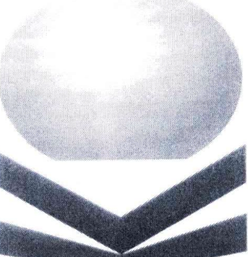 2010-08-072020-08-06西北农林科技大学饲料厂非医用饲料添加剂；动物食品；牲畜用饼；油饼；猪饲料；牲畜饲料；饲料；牲口食用玉米饼；动物可食用咀嚼物；动物用鱼粉3211002652西北农林科技大学NORTHWESTAFUNIVERSITY2013-09-282023-09-27西北农林科技大学啤酒；无酒精果汁；矿泉水（饮料）；非酒精果茶；可乐；奶茶（非奶为主）；纯净水（饮料）；植物饮料；饮料制作配料；饮料香精（截止）3211053105西北农林科技大学2013-10-212023-10-20西北农林科技大学啤酒；无酒精果汁；矿泉水（饮料）；非酒精果茶；可乐；奶茶（非奶为主）；纯净水（饮料）；植物饮料；饮料制作配料；饮料香精（截止）3211088855NORTHWESTAFUNIVERSITY2013-12-142023-12-13西北农林科技大学啤酒；无酒精果汁；矿泉水（饮料）；非酒精果茶；可乐；奶茶（非奶为主）；纯净水（饮料）；植物饮料；饮料制作配料；饮料香精（截止）3311088962NORTHWESTAFUNIVERSITY2013-12-282023-12-27西北农林科技大学果酒（含酒精）；蒸馏饮料；苹果酒；葡萄酒；酒精饮料（啤酒除外）；含水果酒精饮料；米酒；黄酒；料酒；烧酒（截止）3311053139西北农林科技大学2013-10-212023-10-20西北农林科技大学果酒（含酒精）；蒸馏饮料；苹果酒；葡萄酒；酒精饮料（啤酒除外）；含水果酒精饮料；米酒；黄酒；料酒；烧酒（截止）3311002695西北农林科技大学NORTHWESTAFUNIVERSITY2013-09-282023-09-27西北农林科技大学果酒（含酒精）；蒸馏饮料；苹果酒；葡萄酒；酒精饮料（啤酒除外）；含水果酒精饮料；米酒；黄酒；料酒；烧酒（截止）3511053179西北农林科技大学2013-10-212023-10-20西北农林科技大学广告；广告设计；商业管理咨询；组织商业或广告交易会；进出口代理；替他人推销；人事管理咨询；计算机数据库信息系统化；会计；自动售货机出租（截止）3510972660西北农林科技大学NORTHWESTAFUNIVERSITY2013-09-142023-09-13西北农林科技大学广告；广告设计；商业管理咨询；组织商业或广告交易会；进出口代理；替他人推销；人事管理咨询；计算机数据库信息系统化；会计；自动售货机出租（截止）3511088982NORTHWESTAFUNIVERSITY2013-11-072023-11-06西北农林科技大学广告；广告设计；商业管理咨询；组织商业或广告交易会；进出口代理；替他人推销；人事管理咨询；计算机数据库信息系统化；会计；自动售货机出租（截止）3611088999NORTHWESTAFUNIVERSITY2013-12-282023-12-27西北农林科技大学金融服务；有价证券经纪；艺术品估价；不动产出租；不动产管理；经纪；担保；受托管理；典当；保险（截止）3610972703西北农林科技大学NORTHWESTAFUNIVERSITY2013-09-142023-09-13西北农林科技大学金融服务；有价证券经纪；艺术品估价；不动产出租；不动产管理；经纪；担保；受托管理；典当；保险（截止）3611053219西北农林科技大学2013-10-212023-10-20西北农林科技大学金融服务；有价证券经纪；艺术品估价；不动产出租；不动产管理；经纪；担保；受托管理；典当；保险（截止）3711053156西北农林科技大学2013-10-212023-10-20西北农林科技大学建筑咨询；建筑；商品房建造；室内装潢；车辆加油站；照相器材修理；修保险锁；家具制造（修理）；消毒；电器设备的安装和修理（截止）3711089176NORTHWESTAFUNIVERSITY2013-11-072023-11-06西北农林科技大学建筑咨询；建筑；商品房建造；室内装潢；车辆加油站；照相器材修理；修保险锁；家具制造（修理）；消毒；电器设备的安装和修理（截止）3710972888西北农林科技大学NORTHWESTAFUNIVERSITY2013-09-142023-09-13西北农林科技大学建筑咨询；建筑；商品房建造；室内装潢；车辆加油站；照相器材修理；修保险锁；家具制造（修理）；消毒；电器设备的安装和修理（截止）3911053175西北农林科技大学2013-10-212023-10-20西北农林科技大学运输；礼品包装；汽车运输；汽车出租；贮藏；给水；液化气站；快递服务（信件或商品）；观光旅游；管道运输（截止）3911089216NORTHWESTAFUNIVERSITY2013-11-072023-11-06西北农林科技大学运输；礼品包装；汽车运输；汽车出租；贮藏；给水；液化气站；快递服务（信件或商品）；观光旅游；管道运输（截止）3910973103西北农林科技大学NORTHWESTAFUNIVERSITY2013-09-142023-09-13西北农林科技大学运输；礼品包装；汽车运输；汽车出租；贮藏；给水；液化气站；快递服务（信件或商品）；观光旅游；管道运输（截止）4011089234NORTHWESTAFUNIVERSITY2013-11-072023-11-06西北农林科技大学打磨；纺织品精加工；书籍装订；榨水果；动物标本剥制；服装制作；印刷；水净化；艺术品装框；化学试剂加工和处理（截止）4010973067西北农林科技大学NORTHWESTAFUNIVERSITY2013-09-142023-09-13西北农林科技大学打磨；纺织品精加工；书籍装订；榨水果；动物标本剥制；服装制作；印刷；水净化；艺术品装框；化学试剂加工和处理（截止）4011059003西北农林科技大学2013-10-212023-10-20西北农林科技大学打磨；纺织品精加工；书籍装订；榨水果；动物标本剥制；服装制作；印刷；水净化；艺术品装框；化学试剂加工和处理（截止）4111059059西北农林科技大学2013-10-212023-10-20西北农林科技大学出借书籍的图书馆；教育；培训；安排和组织会议；书籍出版；节目制作；娱乐；票务代理服务（娱乐）；体育设备出租（车辆除外）；经营彩票（截止）4110973113西北农林科技大学NORTHWESTAFUNIVERSITY2013-09-142023-09-13西北农林科技大学出借书籍的图书馆；教育；培训；安排和组织会议；书籍出版；节目制作；娱乐；票务代理服务（娱乐）；体育设备出租（车辆除外）；经营彩票（截止）4111089264NORTHWESTAFUNIVERSITY2013-11-072023-11-06西北农林科技大学出借书籍的图书馆；教育；培训；安排和组织会议；书籍出版；节目制作；娱乐；票务代理服务（娱乐）；体育设备出租（车辆除外）；经营彩票（截止）4211094903NORTHWESTAFUNIVERSITY2013-12-282023-12-27西北农林科技大学测量；质量评估；无形资产评估；材料测试；工业品外观设计；室内装饰设计（截止）4210973207西北农林科技大学NORTHWESTAFUNIVERSITY2013-09-142023-09-13西北农林科技大学技术研究；测量；化学研究；生物学研究；质量评估；无形资产评估；材料测试；工业品外观设计；室内装饰设计；计算机编程（截止）4211059283西北农林科技大学2013-10-212023-10-20西北农林科技大学技术研究；测量；化学研究；生物学研究；质量评估；无形资产评估；材料测试；工业品外观设计；室内装饰设计；计算机编程（截止）4311059355西北农林科技大学2013-10-212023-10-20西北农林科技大学饮水机出租；住所（旅馆、供膳食寄宿处）；咖啡馆；寄宿处；饭店；旅馆预订；会议室出租；养老院；日间托儿所（看孩子）；动物寄养（截止）4310973230西北农林科技大学NORTHWESTAFUNIVERSITY2013-09-142023-09-13西北农林科技大学饮水机出租；住所（旅馆、供膳食寄宿处）；咖啡馆；寄宿处；饭店；旅馆预订；会议室出租；养老院；日间托儿所（看孩子）；动物寄养（截止）4311094971NORTHWESTAFUNIVERSITY2013-11-072023-11-06西北农林科技大学饮水机出租；住所（旅馆、供膳食寄宿处）；咖啡馆；寄宿处；饭店；旅馆预订；会议室出租；养老院；日间托儿所（看孩子）；动物寄养（截止）4410973279西北农林科技大学NORTHWESTAFUNIVERSITY2013-12-142023-12-13西北农林科技大学饮食营养指导；医院；保健；心理专家；美容院；动物育种；动物饲养；园艺；风景设计；眼镜行（截止）4411094997NORTHWESTAFUNIVERSITY2013-11-072023-11-06西北农林科技大学饮食营养指导；医院；保健；心理专家；美容院；动物育种；动物饲养；园艺；风景设计；眼镜行（截止）4411059265西北农林科技大学2013-10-212023-10-20西北农林科技大学饮食营养指导；医院；保健；心理专家；美容院；动物育种；动物饲养；园艺；风景设计；眼镜行（截止）4510973319西北农林科技大学NORTHWESTAFUNIVERSITY2013-09-142023-09-13西北农林科技大学家务服务；失物招领；安全及防盗警报系统的监控；临时照看婴孩；服装出租；开保险锁；交友服务；知识产权咨询；知识产权许可；法律研究（截止）4511095020NORTHWESTAFUNIVERSITY2013-11-072023-11-06西北农林科技大学家务服务；失物招领；安全及防盗警报系统的监控；临时照看婴孩；服装出租；开保险锁；交友服务；知识产权咨询；知识产权许可；法律研究（截止）4511059300西北农林科技大学2013-10-212023-10-20西北农林科技大学家务服务；失物招领；安全及防盗警报系统的监控；临时照看婴孩；服装出租；开保险锁；交友服务；知识产权咨询；知识产权许可；法律研究（截止）类别注册号商标注册日期截止日期申请人13864657西北农林科技大学杨凌有机食品认证中心,CERTIFIEDORGANICYLOFCCNWSUAF西北农林科技大学23864656西北农林科技大学杨凌有机食品认证中心,CERTIFIEDORGANICYLOFCCNWSUAF西北农林科技大学33864655西北农林科技大学杨凌有机食品认证中心,CERTIFIEDORGANICYLOFCCNWSUAF西北农林科技大学53864674西北农林科技大学杨凌有机食品认证中心,CERTIFIEDORGANICYLOFCCNWSUAF西北农林科技大学163864673西北农林科技大学杨凌有机食品认证中心,CERTIFIEDORGANICYLOFCCNWSUAF西北农林科技大学173864672西北农林科技大学杨凌有机食品认证中心,CERTIFIEDORGANICYLOFCCNWSUAF西北农林科技大学223864671西北农林科技大学杨凌有机食品认证中心,CERTIFIEDORGANICYLOFCCNWSUAF西北农林科技大学293864670西北农林科技大学杨凌有机食品认证中心,CERTIFIEDORGANICYLOFCCNWSUAF西北农林科技大学303864669西北农林科技大学杨凌有机食品认证中心,CERTIFIEDORGANICYLOFCCNWSUAF西北农林科技大学314890443秦椒西北农林科技大学314890444秦薯西北农林科技大学314890449陕旱西北农林科技大学314890448陕早西北农林科技大学314890439甘杂西北农林科技大学314890493陕油西北农林科技大学314890492陕棉西北农林科技大学314890496陕杂西北农林科技大学314890495陕豆西北农林科技大学314890494陕芝西北农林科技大学314890500陕葵杂西北农林科技大学314890440秦麦西北农林科技大学314890441陕桐西北农林科技大学314890491陕农西北农林科技大学313864668西北农林科技大学杨凌有机食品认证中心,CERTIFIEDORGANICYLOFCCNWSUAF西北农林科技大学313075422西农号,8西北农林科技大学农业科技发展公司323864667西北农林科技大学杨凌有机食品认证中心,CERTIFIEDORGANICYLOFCCNWSUAF西北农林科技大学333864666西北农林科技大学杨凌有机食品认证中心,CERTIFIEDORGANICYLOFCCNWSUAF西北农林科技大学404148280农科大西北农林科技大学404149050农林科大西北农林科技大学413864665西北农林科技大学杨凌有机食品认证中心,CERTIFIEDORGANICYLOFCCNWSUAF西北农林科技大学414149051农林科大西北农林科技大学414148279农科大西北农林科技大学424149052农林科大西北农林科技大学424148278农科大西北农林科技大学423864645西北农林科技大学杨凌有机食品认证中心,CERTIFIEDORGANICYLOFCCNWSUAF西北农林科技大学434148277农科大西北农林科技大学434149053农林科大西北农林科技大学